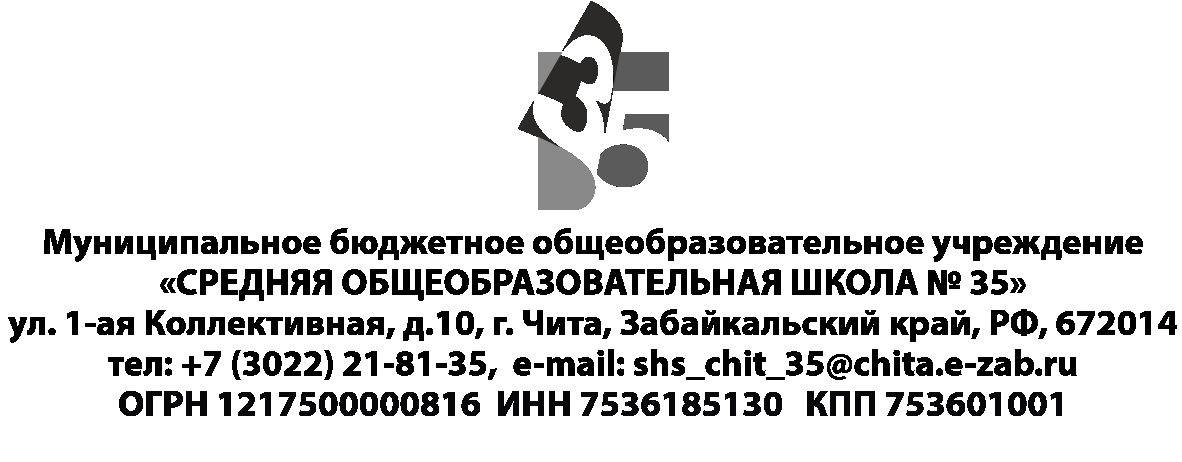 Заявлениеродителей (законных представителей детей)на зачисление ребенка в пришкольный оздоровительный лагерьс дневным пребыванием детейДиректору МБОУ СОШ № 35Русаковой Н.С.   от---------------------------------------------------------адрес:----------------------------------------------------                                                                                                                     тел.-------------------------------------------------------                                          Место работы, должность:                                                                              --------------------------------------------------------------------------------------------------------------------ЗаявлениеПрошу зачислить моего ребенка-------------------------------------------------------------------------------------------------------------------------------------------------------------------------------------                            (указать фамилию, имя, отчество, дату рождения, класс)в пришкольный оздоровительный лагерь с дневной формой пребывания детей на базе МБОУ СОШ № 35 с 20 марта по 24 марта 2023 г.С правилами внутреннего распорядка и режимом работы пришкольного лагеря ознакомлен (а).Мой ребенок будет уходить (уезжать) из лагеря в ---------------------------------------------------(самостоятельно, в сопровождении взрослых и др.)«     »                 2023 года-----------------------------                                                                         (подпись)